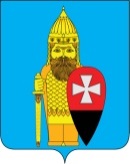 АДМИНИСТРАЦИЯ ПОСЕЛЕНИЯ ВОРОНОВСКОЕ В ГОРОДЕ МОСКВЕ ПОСТАНОВЛЕНИЕ14 апреля 2017 года № 60Об утверждении отчета об исполнении муниципальной программы«Разработка проекта дорожной разметки объектов дорожного хозяйства и проведение работ по нанесению линий горизонтальнойдорожной разметки и линий пешеходных переходов на территории поселения Вороновское в 2016 году»   В соответствии с Федеральным законом от 06 октября 2003 года № 131-ФЗ «Об общих принципах организации местного самоуправления в Российской Федерации», частью 1 статьи 179 Бюджетного кодекса Российской Федерации, Законом города Москвы от 06 ноября 2002 года № 56 «Об организации местного самоуправления в городе Москве», в целях обеспечения безопасности дорожного движения автотранспорта и пешеходов, поддержания надлежащего санитарно-технического состояния улично-дорожной сети и устойчивого функционирования сети автомобильных дорог общего пользования местного значения, администрация поселения Вороновское постановляет:    1. Утвердить отчет об исполнении муниципальной программы «Разработка проекта дорожной разметки объектов дорожного хозяйства и проведение работ по нанесению линий горизонтальной дорожной разметки и линий пешеходных переходов на территории поселения Вороновское в 2016 году»  (приложение).   2. Опубликовать настоящее Постановление в бюллетене «Московский муниципальный вестник» и разместить на официальном сайте администрации поселения Вороновское в информационно-телекоммуникационной сети «Интернет».   3. Контроль за исполнением настоящего Постановления возложить на заместителя главы администрации поселения Вороновское Войтешонок Л.Ю.. Глава администрациипоселения Вороновское                                                                           Е.П. ИвановПриложениек Постановлению администрации поселения Вороновское от «14» апреля 2017 года № 60Отчет об исполнении муниципальной программы «Разработка проекта дорожной разметки объектов дорожного хозяйства и проведение работ по нанесению линий горизонтальной дорожной разметки и линий пешеходных переходов на территории поселения Вороновское в 2016 году»   Муниципальная программа «Разработка проекта дорожной разметки объектов дорожного хозяйства и проведение работ по нанесению линий горизонтальной дорожной разметки и линий пешеходных переходов на территории поселения Вороновское в 2016 году» (далее — Программа) утверждена Постановлением администрации поселения Вороновское от 06 сентября 2016 года № 55.Цели и задачи программы:- обеспечение безопасности дорожного движения автотранспорта и пешеходов, поддержание надлежащего санитарно-технического состояния улично-дорожной сети и устойчивое функционирование сети автомобильных дорог общего пользования местного значения.   По данной программе выполнено нанесение дорожной разметки пластичными материалами на 9 объектах дорожного хозяйства: - дорога «п. ЛМС от МБУ «ДК «Дружба» до мкр. «Приозерный» (Мигалин);- дорога «п. ЛМС от МБУ «ДК «Дружба» до мусоросборочной площадки»;- дорога «п. ЛМС от дома № 21 до общежития»; - дорога «от детского сада № 1156 до ВДШИ»; - дорога «с. Вороново от А-101 "Москва-Рославль" у кафе до д/с № 13 п. д/о Вороново»;- дорога «п. ЛМС до МБУ «ДК «Дружба»;- дорога «с. Вороново тв»;- дорога «с. Покровское от дома № 1 до дома № 6»;- объездная дорога (от жилого дома № 3 до с/т"Электрик") мкр. "Солнечный городок".   На 3 объектах дорожного хозяйства проведение проектно-сметной документации (ПСД):- дорога «п. ЛМС до МБУ «ДК «Дружба» (набережная);- дорога «д. Юдановка (Храм)»;- дорога «Варшавское шоссе - ДНП «Ясенки».   Объемы финансирования по программе за 2016 год .- общий объем средств на реализацию мероприятий – 2 500 000 рублей, в том числе:- за счет бюджета поселения Вороновское – 500 000 рублей;- субсидии на софинансирование расходных обязательств – 2 000 000 рублей.   Работы выполнены на общую сумму 1696237,43 рублей:- за счет бюджета поселения Вороновское – 47501,56 рублей;- субсидии на софинансирование расходных обязательств – 1648735,87 рублей;   Уменьшение финансирование произошло за счет тендерного снижения.